NOMENCLATURA ANATOMICA + CELLULA e TESSUTIPiani Anatomici: piano sagittale mediano, piano frontale e piano trasversale.Significato dei termini: prossimale e distale, mediale e laterale, organo pieno e cavo.Cellula: membrana plasmatica (scambi passivi e attivi), giunzioni cellulari, nucleo, RER, REL, apparato di Golgi, mitocondri, citoscheletro.Cellula: processi di mitosi, meiosi, apoptosi e necrosi.Tessuto epiteliale di rivestimento: classificazione per numero di strati e per forma cellulare.Tessuto epiteliale ghiandolare esocrino: adenomero più dotto escretore. Classificazione per numero di cellule, per forma dell’adenomero, per modalità di escrezione, per natura chimica del secreto.Tessuto connettivo: classificazione in propriamente detto, liquido e di sostegno.Tessuto connettivo propriamente detto: sostanza intercellulare (fibre collagene, elastiche e reticolari + sostanza amorfa con proteoglicani e GAG) e cellule (fibroblasti, macrofagi, monociti e plasmacellule).Tessuto cartilagineo: cartilagine ialina, elastica e fibrosa.Tessuto osseo: cellule (osteoprogenitrici, osteoblasti, osteociti e osteoclasti). Osso compatto e spugnoso (concetto di osteone).Sangue: plasma e cellule (globuli rossi, globuli bianchi e piastrine).Tessuto muscolare: striato scheletrico volontario (sarcomero con actina, miosina e troponina), liscio involontario e striati cardiaco (dischi intercalari).Tessuto nervoso: neuroni (classificazione per morfologia e per funzione + guaina mielinica e depolarizzazione di membrana + sinapsi) e neuroglia (astrociti, oligodendrociti, cellule di Schwann, cellule ependimali e microglia).APPARATO LOCOMOTOREGeneralità sulle ossa lunghe, piatte e breviArticolazioni: Sinartrosi (non mobili o poco mobili: suture e sinfisi)Articolazioni: Diartrosi (mobili: artrodie, enartrosi, condiloartrosi, ginglimo angolare e ginglimo laterale)Divisione dello scheletro in assiale e appendicolareLa colonna vertebrale: 33 vertebre – curvature – vertebra tipo – articolazioni tra le vertebre – cenni su atlante, epistrofeo e osso sacroScheletro del torace: sterno (manubrio, corpo e processo xifoideo) e coste (12 per lato, 7 vere e 5 false)Scheletro del cingolo scapolare (che unisce il torace all’arto superiore): clavicola e scapolaScheletro del braccio: omeroArticolazione della spalla (enartrosi)Scheletro dell’avambraccio: radio e ulnaArticolazione del gomito: omero-radiale (condiloartrosi), omero-ulnare (ginglimo angolare) e radio-ulnare (ginglimo laterale)Generalità sullo scheletro della mano (carpo, metacarpo e falangi)Muscoli del torace (intrinseci ed estrinseci)Muscoli della spalla Muscoli del braccio (anteriori e posteriori)Muscoli dell’avambraccio (anteriori, laterali e posteriori)Cingolo Pelvico o Bacino (che unisce la colonna vertebrale all’arto inferiore): Anca (ileo, ischio e pube)Scheletro della coscia: femoreScheletro della gamba: tibia e fibulaArticolazione dell’anca o coxo-femorale (enartrosi con movimenti più limitati)Articolazione del ginocchio (doppia condilartrosi con legamenti crociati interni e collaterali + patellare esterni)Generalità sullo scheletro del piede (tarso, metatarso e falangi)Muscoli dell’anca (interni ed esterni)Muscoli della coscia (anteriori, mediali e posteriori)Muscoli della gamba  (anteriori, laterali e posteriori – tricipite della sura)Generalità sul cranio (Neurocranio e massiccio facciale con ossa: frontale, occipitale, parietali, temporali, sfenoide ed etmoide) Suture (sagittale, coronale e squamosa) e Articolazione temporo-mandibolare (ATM) per movimenti di flessione ed estensione della mandibola.APPARATO CARDIOVASCOALRE E LINFATICOLimiti esterni del torace (linea cervico toracica e linea toraco addominale)Diaframma (tre aperture per passaggio di vena cava inferiore, esofago e aorta)Grande (o sistemica) e piccola (o polmonare) circolazioneMediastinoPericardio (foglietto parietale esterno e viscerale interno)Cuore: rapporti, configurazione esterna (faccia anteriore e posteriore) ed interna (4 camere e comunicazioni)Valvole cardiache (atrioventricolari e semilunari)Sistema di conduzione cardiaco (nodo senoatriale – nodo atrioventricolare e fascio di His)Principali rami dell’aorta: aorta ascendente (arterie coronarie), arco dell’aorta (tronco brachiocefalico, arteria carotide sinistra e arteria succlavia sinistra), aorta discendente [toracica (arterie bronchiali – pericardiche – intercostali) e addominale (tripode celiaco, arterie renali e arterie mesenteriche)]Principali rami venosi: vene cave superiore e inferiore, circolo portale epatico.Apparato linfatico: capillari, collettori e dotti linfaticiStazioni linfonodali: ascellare, inguinale e intestinale.Struttura del linfonodo: corticale, paracorticale e midollare.Midollo osseo e Timo come organi linfoidi primariMilza come organo linfoide secondario (polpa rossa e polpa bianca)APPARATO RESPIRATORIOApparato respiratorio: vie aeree e polmoniNaso esterno e Cavità nasali (pareti superiore, mediale, inferiore e laterali con cornetti)Rinofaringe (Tube uditive di Eustachio + tonsilla faringea e tonsille tubariche)Laringe (cartilagini: tiroide, cricoide ed epiglottide + corde vocali)Trachea e Bronchi principali e lobari (bronchioli terminali e respiratori)Polmoni (posizione, rapporti, struttura macroscopica e microscopica)Alveolo: pneumociti di 1° tipo, di 2° tipo e macrofagiAPPARATO DIGERENTEApparato digerente: canale alimentare e divisione addominale in 9 regioni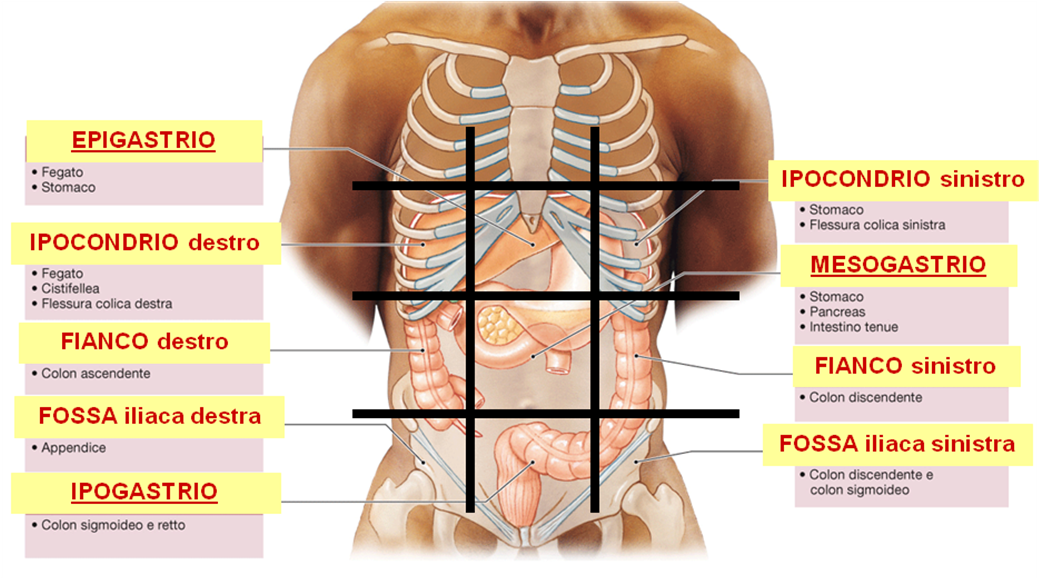 Cavità orale (denti decidui e permanenti – lingua – palato duro e molle) Orofaringe (tonsilla linguale e tonsille palatine) – Anello del WaldeyerEsofago (rapporti ed epitelio pluristratificato – linea Z che lo separa dallo stomaco).